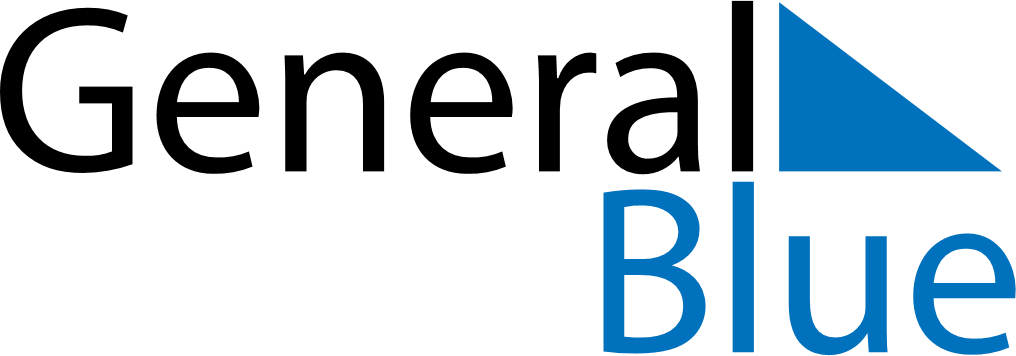 July 2024July 2024July 2024July 2024July 2024July 2024College, Alaska, United StatesCollege, Alaska, United StatesCollege, Alaska, United StatesCollege, Alaska, United StatesCollege, Alaska, United StatesCollege, Alaska, United StatesSunday Monday Tuesday Wednesday Thursday Friday Saturday 1 2 3 4 5 6 Sunrise: 3:11 AM Sunset: 12:39 AM Daylight: 21 hours and 27 minutes. Sunrise: 3:13 AM Sunset: 12:36 AM Daylight: 21 hours and 23 minutes. Sunrise: 3:16 AM Sunset: 12:34 AM Daylight: 21 hours and 18 minutes. Sunrise: 3:18 AM Sunset: 12:32 AM Daylight: 21 hours and 13 minutes. Sunrise: 3:21 AM Sunset: 12:30 AM Daylight: 21 hours and 8 minutes. Sunrise: 3:24 AM Sunset: 12:27 AM Daylight: 21 hours and 3 minutes. 7 8 9 10 11 12 13 Sunrise: 3:27 AM Sunset: 12:24 AM Daylight: 20 hours and 57 minutes. Sunrise: 3:30 AM Sunset: 12:22 AM Daylight: 20 hours and 51 minutes. Sunrise: 3:33 AM Sunset: 12:19 AM Daylight: 20 hours and 45 minutes. Sunrise: 3:36 AM Sunset: 12:16 AM Daylight: 20 hours and 39 minutes. Sunrise: 3:39 AM Sunset: 12:13 AM Daylight: 20 hours and 33 minutes. Sunrise: 3:43 AM Sunset: 12:10 AM Daylight: 20 hours and 27 minutes. Sunrise: 3:46 AM Sunset: 12:07 AM Daylight: 20 hours and 21 minutes. 14 15 16 17 18 19 20 Sunrise: 3:49 AM Sunset: 12:04 AM Daylight: 20 hours and 14 minutes. Sunrise: 3:53 AM Sunset: 12:01 AM Daylight: 20 hours and 8 minutes. Sunrise: 3:56 AM Sunset: 11:58 PM Daylight: 20 hours and 1 minute. Sunrise: 3:59 AM Sunset: 11:55 PM Daylight: 19 hours and 55 minutes. Sunrise: 4:03 AM Sunset: 11:51 PM Daylight: 19 hours and 48 minutes. Sunrise: 4:06 AM Sunset: 11:48 PM Daylight: 19 hours and 41 minutes. Sunrise: 4:10 AM Sunset: 11:45 PM Daylight: 19 hours and 35 minutes. 21 22 23 24 25 26 27 Sunrise: 4:13 AM Sunset: 11:41 PM Daylight: 19 hours and 28 minutes. Sunrise: 4:16 AM Sunset: 11:38 PM Daylight: 19 hours and 21 minutes. Sunrise: 4:20 AM Sunset: 11:35 PM Daylight: 19 hours and 14 minutes. Sunrise: 4:23 AM Sunset: 11:31 PM Daylight: 19 hours and 7 minutes. Sunrise: 4:27 AM Sunset: 11:28 PM Daylight: 19 hours and 0 minutes. Sunrise: 4:30 AM Sunset: 11:24 PM Daylight: 18 hours and 53 minutes. Sunrise: 4:34 AM Sunset: 11:21 PM Daylight: 18 hours and 47 minutes. 28 29 30 31 Sunrise: 4:37 AM Sunset: 11:17 PM Daylight: 18 hours and 40 minutes. Sunrise: 4:41 AM Sunset: 11:14 PM Daylight: 18 hours and 33 minutes. Sunrise: 4:44 AM Sunset: 11:10 PM Daylight: 18 hours and 26 minutes. Sunrise: 4:48 AM Sunset: 11:07 PM Daylight: 18 hours and 19 minutes. 